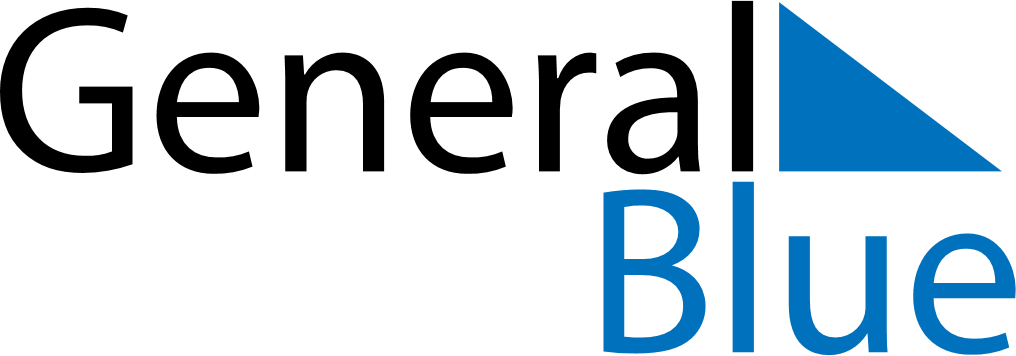 Weekly CalendarDecember 26, 2027 - January 1, 2028Weekly CalendarDecember 26, 2027 - January 1, 2028Weekly CalendarDecember 26, 2027 - January 1, 2028Weekly CalendarDecember 26, 2027 - January 1, 2028Weekly CalendarDecember 26, 2027 - January 1, 2028Weekly CalendarDecember 26, 2027 - January 1, 2028SundayDec 26MondayDec 27TuesdayDec 28WednesdayDec 29ThursdayDec 30FridayDec 31SaturdayJan 01